1. Пояснительная записка.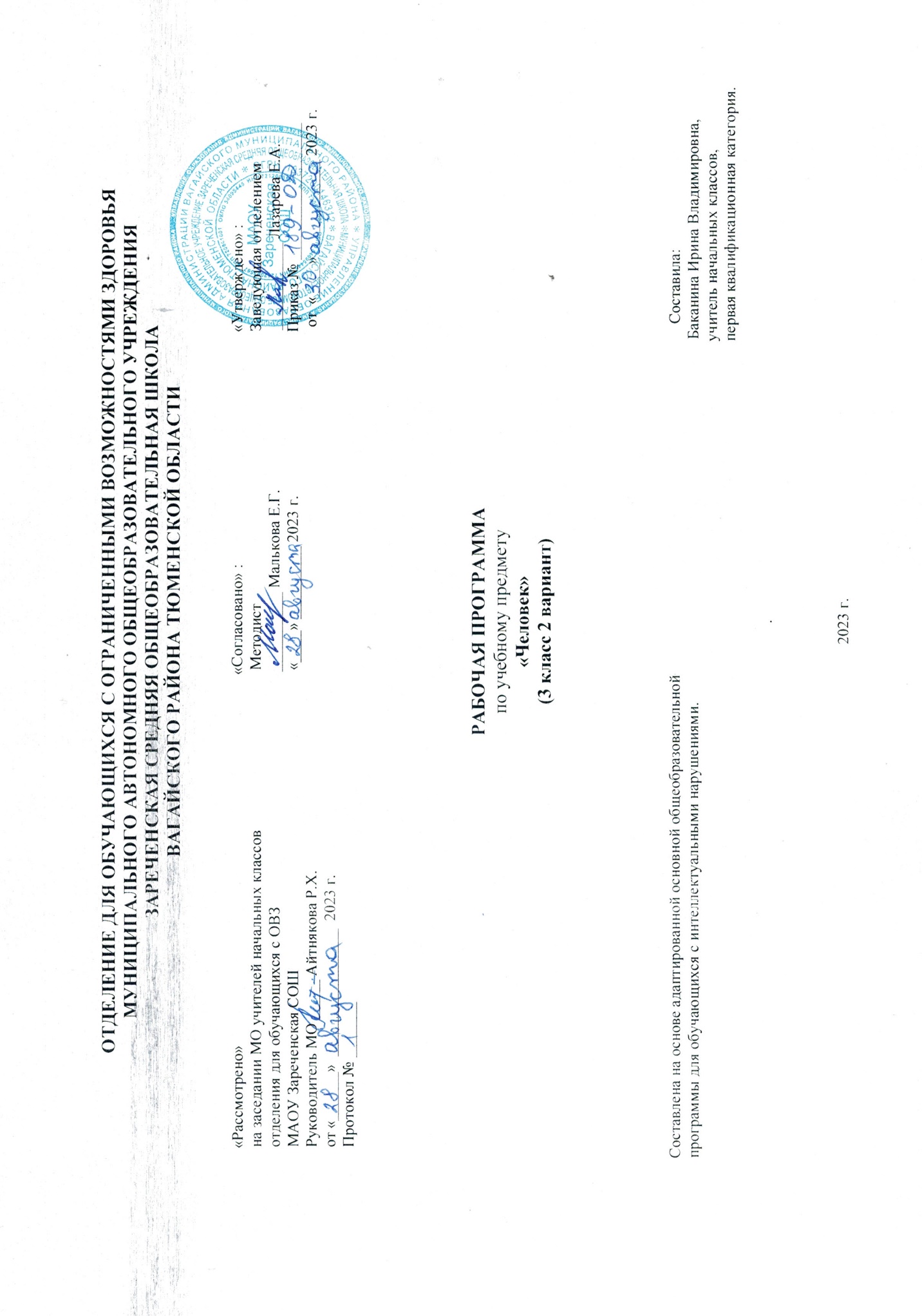 	Рабочая программа по предмету «Человек» обучающихся 3 класса с умственной отсталостью в умеренной, тяжелой степени, составлена в соответствии с:Примерной адаптированной основной общеобразовательной программой образования обучающихся с умеренной тяжёлой и глубокой умственной отсталостью (интеллектуальными нарушениями), тяжёлыми и множественными нарушениями развития (вариант 2)Федеральным государственным образовательным стандартом образования обучающихся с умственной отсталостью (интеллектуальными нарушениями). Приказ Министерства образования и науки Российской Федерации от 19.12.2014 № 1599 «Об утверждении федерального государственного образовательного стандарта образования обучающихся с умственной отсталостью (интеллектуальными нарушениями).   Приобщение ребенка к социальному миру начинается с развития представления о себе. Становление личности ребенка происходит при условии его активности, познания им окружающего мира, смысла человеческих отношений, осознания себя в системе социального мира. Социальную природу «Я» ребенок начинает понимать в процессе взаимодействия с другими людьми, и в первую очередь со своими родными и близкими. Цель: формирование представлений о себе как целостном «Я» и своем ближайшем окружении и повышение уровня самостоятельности в процессе самообслуживания.                  формировать представления о себе как «Я», осознание общности и различий «Я» от других;формировать умение решать каждодневные жизненные задачи, связанные с удовлетворением первоочередных потребностей (принимать пищу и пить, ходить в туалет и т.д.);развивать способность выражать свое настроение и потребности с помощью доступных пантомимических, мимических и других средств;учить устанавливать простейшие родственные отношения между людьми.2. Общая характеристика учебного предмета.   В ходе организации и проведения уроков по данному предмету необходимо исходить из положения о том, что общение является особым видом деятельности, а развитие речи есть усвоение средств общения. Поэтому вся коррекционно - образовательная работа с обучающимися с умеренной и тяжелой умственной отсталостью строится таким образом, чтобы были задействованы три составляющие деятельности: мотивационная, целевая и исполнительская. Задачи формирования представлений детей с умеренной и тяжелой умственной отсталостью о себе и об окружающем мире, развития их речи решаются на комплексной основе с использованием деятельностного подхода к обучению. Они структурируются в виде тематических групп: «Это — я», «Моя семья», «Формирование культурно-гигиенических навыков», «Безопасность дома и на улице», которые являются разделами предметов «Окружающий социальный  мир». Такая структура обеспечивает эмоциональное и социально-личностное развитие обучающихся, формирование их представлений о себе, об окружающей предметной и социальной действительности. Она тесно связана с содержанием сюжетно-ролевых и театрализованных игр, продуктивной деятельностью обучающихся на учебных занятиях, а также с коррекционно-адаптационной областью учебного плана.3. Место учебного предмета в учебном плане.В Федеральном компоненте государственного стандарта предмет «Человек» обозначен как самостоятельный предмет, включен в федеральную (базисную) часть учебного плана (образовательная область: Окружающий мир), что подчеркивает его особое значение в системе образования детей.  На его изучение в 3 классе отведено 2 часа в неделю, 34 учебные недели, 68 часов в год. Учебный план.4. Личностные и предметные результаты освоения учебного предмета.1) осознание себя как гражданина России; формирование чувства гордости за свою Родину;2) воспитание уважительного отношения к иному мнению, истории и культуре других народов;3) сформированность адекватных представлений о собственных возможностях, о насущно необходимом жизнеобеспечении;4) овладение начальными навыками адаптации в динамично изменяющемся и развивающемся мире;5) овладение социально-бытовыми навыками, используемыми в повседневной жизни;6) владение навыками коммуникации и принятыми нормами социального взаимодействия, в том числе владение вербальными и невербальными коммуникативными компетенциями, использование доступных информационных технологий для коммуникации;7) способность к осмыслению социального окружения, своего места в нем, принятие соответствующих возрасту ценностей и социальных ролей;8) принятие и освоение социальной роли обучающегося, проявление социально значимых мотивов учебной деятельности;9) сформированность навыков сотрудничества с взрослыми и сверстниками в разных социальных ситуациях;10) способность к осмыслению картины мира, ее временно-пространственной организации; формирование целостного, социально ориентированного взгляда на мир в его органичном единстве природной и социальной частей;11) воспитание эстетических потребностей, ценностей и чувств;12) развитие этических чувств, проявление доброжелательности, эмоционально-нравственной отзывчивости и взаимопомощи, проявление сопереживания к чувствам других людей;13) сформированность установки на безопасный, здоровый образ жизни, наличие мотивации к творческому труду, работе на результат, бережному отношению к материальным и духовным ценностям;14) проявление готовности к самостоятельной жизни.                                                                           5. Содержание учебного предмета.Содержание программы обеспечивает: личностно-ориентированный подход во взаимодействии ребенка со взрослым; формирование у обучающегося комплекса личностных качеств и навыков социального поведения (самостоятельность, аккуратность, трудолюбие, умение слушать и слышать, принимать решение и выполнять его и т.д.).                                                                     6. Календарно-тематическое планирование.                                                             7. Материально – техническое обеспечение.  Предметные и сюжетные картинки, фотографии с изображением членов семьи ребенка; правил поведения, пиктограммы с изображением действий, операций самообслуживания, используемых при этом предметов и др. Видеоматериалы, презентации, фильмы; семейный альбом, рабочие тетради с изображениями контуров для раскрашивания. Технические средства: компьютер, видеопроектор т.д.Предметчасов в неделю1ч2ч3ч4чгодЧеловек21616201668ТемаКраткое содержание темыПредставления о себе.Представления о своем теле, его строении, о своих двигательных возможностях, правилах здорового образа жизни (режим дня, питание, сон, прогулка, гигиена, занятия физической культурой и профилактика болезней), поведении, сохраняющем и укрепляющем здоровье, полезных и вредных привычках, возрастных изменениях. Навыки, связанные с гигиеной тела. Части тела (голова, глаза, волосы, нос, рот, зубы, уши, шея, грудь, живот, спина, руки, ноги, пальцы); предметы санитарии и гигиены: мыло, мыльница, мочалка, расческа, зубная щетка, зубная паста, ножницы, ванна, полотенце; действия, связанные с гигиеной тела: мыть, вытирать, чистить, полоскать, причесываться. Моя семья.Формирование представлений о своем ближайшем окружении: членах семьи, взаимоотношениях между ними, семейных традициях. Ребенок учится соблюдать правила и нормы культуры поведения и общения в семье. Важно, чтобы образцом культуры общения для ребенка являлись доброжелательное и заботливое отношение к окружающим, спокойный приветливый тон. Ребенок учится понимать окружающих людей, проявлять к ним доброжелательное отношение, стремиться к общению и взаимодействию с ними. Формирование культурно-гигиенических навыков.Формирование алгоритма последовательных действий обучающихся по одновременному уходу за руками и лицом. Чтение  потешек, стихов и сказок о последовательности, необходимости, значении умывания. Заучивание с  названий частей лица, показ частей лица на себе, кукле, на фотографии. Название частей лица  с помощью учителя или самостоятельно: глаза, уши, рот, нос, щёки. Чтение стихов и рассказов, пение песенок об уходе за глазами и ушами. Безопасность дома и на улице.Правила обеспечения безопасности дорожного движения. Правила безопасного поведения на воде.   Правила безопасного поведения в быту.  Правила безопасного поведения на улице. Правила поведения в гостях. Первая медицинская помощь при ушибе, ожоге. Обеспечение личной безопасности в повседневной жизни.Что такое чрезвычайная ситуация? Понятия об авариях, ДТП, эпидемиях, пожаре, наводнении, землетрясении. Правила безопасного поведения при пожарах. Пожарная эвакуация. Обязанности и правила поведения людей при эвакуации.№Тема урокаКол-вочасовДата проведенияДата проведения№Тема урокаКол-вочасовПланФакт1Называние своего имени и фамилии.1ч.2Называние своего имени и фамилии.1ч.3Называние своего имени и фамилии.1ч.4Называние своего возраста, даты рождения.1ч.5Называние своего возраста, даты рождения.1ч.6Называние своего возраста, даты рождения.1ч.7Представление о состоянии своего здоровья.1ч.8Представление о состоянии своего здоровья.1ч.9Возрастные изменения человека.1ч.10Возрастные изменения человека.1ч.11Правая и левая рука, нога.1ч.12Правая и левая рука, нога.1ч.13Правая и левая рука, нога.1ч.14Части тела человека.1ч.15Части тела человека.1ч.16Части тела человека.1ч.17Названия пальцев. Уход.1ч.18Названия пальцев. Уход.1ч.19Утренняя зарядка.1ч.20Утренняя зарядка.1ч.21Утренняя зарядка.1ч.22Носовой платок.1ч.23Носовой платок.1ч.24Чистота рук.1ч.25Чистота рук.1ч.26Чистота ног.1ч.27Чистота ног.1ч.28Предметы личной гигиены.1ч.29Предметы личной гигиены.1ч.30Предметы личной гигиены.1ч.31Правила посещения туалета.1ч.32Правила посещения туалета.1ч.33Уход за зубами.1ч.34Уход за зубами.1ч.35Уход за зубами.1ч.36Уход за ротовой полостью.1ч.37Уход за ротовой полостью.1ч.38Уход за волосами.1ч.39Уход за волосами.1ч.40Гигиена тела.1ч.41Гигиена тела.1ч.42Гигиена тела.1ч.43Уход за глазами.1ч.44Уход за глазами.1ч.45Уход за ушами.1ч.46Уход за ушами.1ч.47Личная гигиена.1ч.48Личная гигиена.1ч.49Гигиенические средства ухода за телом.1ч.50Гигиенические средства ухода за телом.1ч.51Повторение. Гигиена и уход за телом.1ч.52Повторение. Гигиена и уход за телом.1ч.53Одежда.1ч.54Одежда.1ч.55Практическая работа. Уход за одеждой.1ч.56Обувь.1ч.57Обувь.1ч.58Практическая работа. Уход за обувью.1ч.59Гигиена одежды и обуви.1ч.60Правила приема пищи.1ч.61Правила приема пищи.1ч.62Правила поведения за столом.1ч.63Правила поведения за столом.1ч.64Правила поведения в столовой.1ч.65Правила поведения в столовой.1ч.66Правила самообслуживания.1ч.67Правила самообслуживания.1ч.68Правила самообслуживания.1ч.